УКРАЇНАЧЕРНІВЕЦЬКА ОБЛАСНА ДЕРЖАВНА АДМІНІСТРАЦІЯЧЕРНІВЕЦЬКА ОБЛАСНА ВІЙСЬКОВА АДМІНІСТРАЦІЯДЕПАРТАМЕНТ ОСВІТИ І НАУКИвул. М. Грушевського, 1, м. Чернівці, 58002, тел. (0372) 55-29-66, факс 57-32-84,Е-mail: doncv@ukr.net   Код ЄДРПОУ 3930133727.04.2023 № 01-34/975                             На № ____________від _____________Керівникам органів управління у сфері освіти територіальних громадКерівникам закладів освіти обласного підпорядкуванняДепартамент освіти і науки обласної державної адміністрації (обласної військової адміністрації) повідомляє, що 20 квітня розпочався другий етап Всеукраїнського соціального проєкту для дітей з озеленення українських шкіл Flowers4school. Мета  Проєкту— перетворити кожну школу на квітучий парк, де діти вивчатимуть природу та відновлюватимуть ментальне здоровʼя. Організатори благодійної ініціативи планують висадити по 10 тисяч тюльпанів у кожній школі України. За перший етап Проєкту, у 2022 році, закуплено понад 5 млн цибулин весняних квітів, які висаджені у 10 082 закладах освіти. До озеленення шкіл долучилися громади 119 районів із 24 областей:https://www.youtube.com/watch?v=5WD1SfiN3dQ&t=2s&ab_channel=Flowers4Schoolhttps://www.youtube.com/watch?v=s-e5WCVJVvg&ab_channel=Flowers4Schoolhttps://www.youtube.com/watch?v=J-sbCcwzTpM&t=10s&ab_channel=Flowers4SchoolДетальна інформацію щодо участі у ІІ етапі Проєкту за покликанням: https://flowers4school.com/ Просимо довести зазначену інформацію до відома усіх зацікавлених осіб.Заступник директора Департаменту –начальник управління освіти, науки тацифрової трансформації                                                      Оксана ГРИНЮКЮлія Дячук, 55 18 16 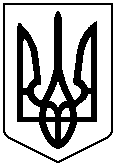 